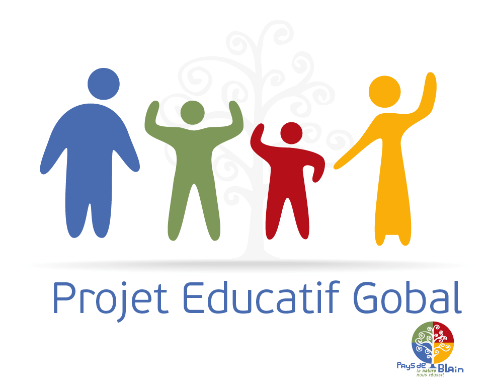 Fiche du Projet Educatif GlobalPour financementAttention votre projet doit aussi prendre en compte le fil rouge « RESPECT et TOLERANCE »Contexte : (origine du projet, constats, demandes, besoins …)Description du projet :Merci de vous référer à l’article 2 de la convention :A quelles orientations éducatives répond le projet (cochez) :Compléter le tableau ci-dessous : (Cf. Convention au besoin)Calendrier de mise en application du projet : (rayez la mention inutile)	- Temps scolaire, périscolaire ou extrascolaire : - Période : ………………………………………………………………………………	- Dates : ………………………………………………………………………………..	- Créneaux horaires : …………………………………………………………………..	Date du début du projet :………………………….........Public Visé :Moyens :Demandez-vous une valorisation et de communication de l’action ? (entourez) Oui NonDemandez-vous une aide financière à la réalisation de ce projet ? (entourez) Oui NonOutils d’évaluation (aussi nous vous demandons de prendre en compte impérativement notre outil d’évaluation pour les bilans) Merci d’inscrire le montant dans la case grisée du tableau ci-dessusAttention à ce que votre budget soit équilibré entre la partie « CHARGES» et « PRODUITS »Porteur du projetPartenairePartenairePartenaireCommuneNomPrénomAdresseTéléphoneEmailPromouvoir et valoriser l'engagement des 6 à 30 ansPromouvoir et valoriser l'engagement des 6 à 30 ansFavoriser la réussite et l'épanouissement de tous les jeunes du TerritoireAméliorer la mobilité des jeunesConsidérer « le jeune » comme acteur Développer les services et les équipements de proximitésDévelopper les services et les équipements de proximitésValoriser et conforter les services existantsCoordonner et harmoniser  les différentes structures du territoireAdapter les services aux besoins du territoireDévelopper l'accès aux loisirs et aux sports pour tousDévelopper l'accès aux loisirs et aux sports pour tousFavoriser l'accès à l'informationFavoriser l’accès aux loisirs, aux sports et culturels pour tousPromouvoir les activités sportives et les équipementsPromouvoir les activités de loisirs et culturellesMobiliser le secteur associatif et les établissements scolairesMobiliser le secteur associatif et les établissements scolairesPermettre une meilleure lisibilité des actionsFavoriser l’interconnaissanceSensibiliser et valoriser le rôle éducatif des associationsSusciter l’intérêt des établissements scolaires sur la cohérence éducative du territoireFavoriser le mieux vivre ensemble  et la démarche citoyenneFavoriser le mieux vivre ensemble  et la démarche citoyennePartager des  valeurs éducatives communesConforter et valoriser la place et le rôle éducatif de chacunObjectifs opérationnelsActionEffets attendusPlan de communicationTranche d’âge3 à 6ans7 à 11ans12 à16 ans17 à 20 ans+ de 20 ansFamillesPersonnes âgéesTOTALNombre de personnesHumainsMatérielsAutresCHARGESMontant PRODUITSMontant 60 – Achat70 – Vente de produits finis, prestations de services, marchandisesPrestations de servicesAchats matières et fournitures74- Subventions d’exploitation (1)Autres fournituresEtat: 61 - Services extérieursLocations Subvention PEGEntretien et réparationAssuranceDocumentation62 - Autres services extérieursRémunérations intermédiaires et honorairesPublicité, publicationCommune(s):Déplacements, missionsServices bancaires, autres63 - Impôts et taxesOrganismes sociaux (à détailler):Impôts et taxes sur rémunération,	CAFAutres impôts et taxes	MSA 64- Charges de personnelFonds européensRémunération des personnels,CNASEA (emploi aidés)Charges socialesAutres aides, dons ou subvent. affectéesAutres charges de personnel- 65- Autres charges de gestion courante75 - Autres produits de gestion courante66- Charges financières67- Charges exceptionnelles76 - Produits financiers68- Dotation aux amortissements78 – Reprises sur amortissements et provisionsCharges fixes de fonctionnementFrais financiers AutresTotal des chargesTotal des produits86- Emplois des contributions volontaires en nature87 - Contributions volontaires en natureSecours en natureDons en natureMise à dispo. gratuite (biens et prestations)Prestations en naturePersonnel bénévoleBénévolatTOTAL TOTAL Montant du compte courrantMontant du compte l’épargne